Audio-Spur extrahieren:So einfach gehts mit VLC!Es gibt dutzende Tools zum Konvertieren und Extrahieren von Dateien. Für die Audiospur geht das auch ganz einfach mit dem VLC-Player.Wenn Sie aus einer Datei oder einem Internet-Video, beispielsweise YouTube, die Tonspur separieren und speichern wollen, geht das sehr einfach mit dem kostenlosen Player VLC.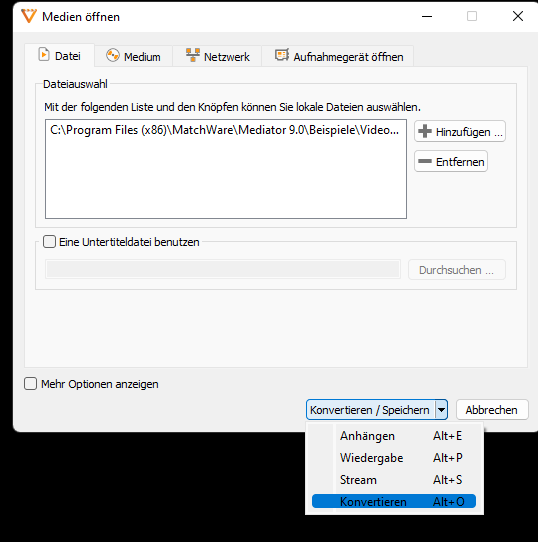 So können Sie Audiospuren extrahierenStarten Sie den Player.Wählen Sie den Menüpunkt Medien, danach Konvertieren / Speichern.Im Register Datei können Sie die Quelldatei hinzufügen. Ist es ein Video aus dem Netz  wählen Sie den Reiter Netzwerk und geben Sie die Video-URL ein.  Klicken Sie auf Konvertieren / Speichern.  Unter Profil können Sie nun das gewünschte Audioformat  auswählen.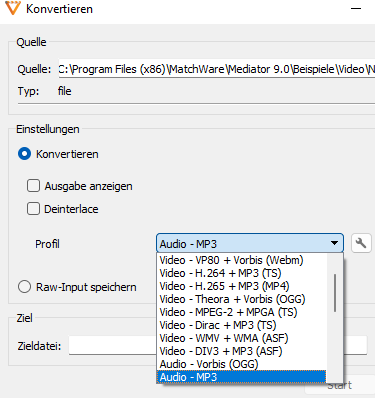   Benennen Sie die Audiodatei unter dem Punkt Zieldatei.  Klicken Sie auf Start. 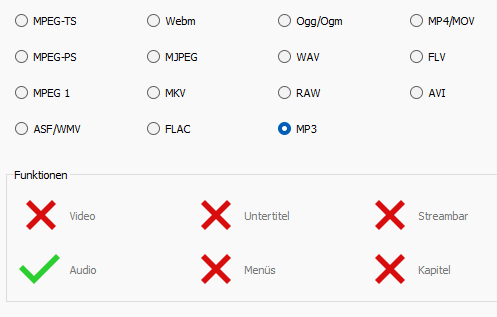 Möglich Ausgabedateiformate: